PENNSYLVANIA ALPINE RACING ASSOCIATION2012 – 2013 PARA MEMBERSHIP APPLICATION FOR NON-US CITIZENSComplete this form only if you are not a US Citizen.The PARA membership year runs June 1 to May 31 and is renewed concurrently with the USSA member for all US Citizens. Limitations within the USSA systems prevent their ability to extend this on-line State registration to non-US citizens.Complete this form and send, along with payment to the address provided below. Confirmation will be sent by email if made available, otherwise by mail but need not be presented at race registration as race organizers will be provided a listing of valid members.CONTACT INFORMATION:Street address	City	State	ZIPPhone (h)	Phone (w)	Email	Race Club(PARA region if not club affiliated)Membership Classifications: 	Membership Fees: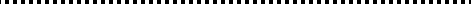 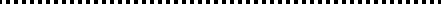 * renewing racers only.no late fee is charged for first time members or officials.To be eligible for U16 and U1/U12 Derbies, memberships must be postmarked by Jan 15, 2013.Memberships in these classes received after Jan 15, 2013 will not be calculated into Derby Quotas.Please enclose your check payable to:   PARA Membership c/o David Bond195 Hagerty AvePhillipsburg, NJ  08865NameLast	First	M.I.NameLast	First	M.I.NameLast	First	M.I.SexM / FBirth YearyyyyClassificationUSSANumberSchoolGradeMembership Type 	Qty 	Fee	AmountRacers (U10-U21, Sr, Masters)	$35AO, CO, ACO	$5SubtotalLate fee*   (after Oct 15, 2012)	 		$15	 	Total